Муниципальное образование город ТоржокТоржокская городская ДумаР Е Ш Е Н И ЕОб утверждении перечня государственного имущества Тверской области, предлагаемого к передаче из государственной собственности Тверской области 
в муниципальную собственность муниципального образования городской округ город Торжок Тверской области В соответствии с частью 11 статьи 154 Федерального закона от 22.08.2004              № 122-ФЗ «О внесении изменений в законодательные акты Российской Федерации         и признании утратившими силу некоторых законодательных актов Российской Федерации в связи с принятием Федеральных законов «О внесении изменений               и дополнений в Федеральный закон «Об общих принципах организации законодательных (представительных) и исполнительных органов государственной власти субъектов Российской Федерации» и «Об общих принципах организации местного самоуправления в Российской Федерации», статьей 51 Федерального закона                    от 06.10.2003 № 131-ФЗ «Об общих принципах организации местного самоуправления в Российской Федерации», Постановлением Правительства Российской Федерации               от 13.06.2006 № 374 «О перечнях документов, необходимых для принятия решения о передаче имущества из федеральной собственности в собственность субъекта Российской Федерации или муниципальную собственность, из собственности субъекта Российской Федерации в федеральную собственность или муниципальную собственность, из муниципальной собственности в федеральную собственность или собственность субъекта Российской Федерации», руководствуясь Уставом муниципального образования городской округ город Торжок Тверской области, подпунктом 7.2.6. пункта 7.2. Положения о порядке управления и распоряжения имуществом, находящимся в собственности муниципального образования город Торжок, утвержденного решением Торжокской городской Думы от 19.12.2013 № 219 
(в редакции решений Торжокской городской Думы от 26.03.2014 № 235, от 18.12.2014    № 284, от 18.05.2017 № 84, от 03.09.2020 № 297), в целях создания новых мест в образовательных организациях различных типов для реализации дополнительных общеразвивающих программ всех направленностей в рамках реализации федерального проекта «Успех каждого ребенка» национального проекта «Образование»,  Торжокская городская Дума р е ш и л а:Утвердить прилагаемый перечень государственного имущества Тверской области, предлагаемого к передаче из государственной собственности Тверской области в муниципальную собственность муниципального образования городской округ город Торжок Тверской области (далее – Перечень).Администрации муниципального образования городской округ город Торжок Тверской области обеспечить в установленном действующим законодательством Российской Федерации порядке направление в адрес Министерства образования Тверской области предложения о безвозмездной передаче и осуществление юридически значимых действий по передаче из государственной собственности Тверской области в муниципальную собственность муниципального образования городской округ город Торжок Тверской области имущество согласно утвержденному настоящим Решением перечню, в целях его последующего закрепления в установленном порядке за муниципальными бюджетными учреждениями.Настоящее Решение вступает в силу со дня его принятия, подлежит официальному опубликованию и размещению в свободном доступе на официальных сайтах администрации города Торжка и Торжокской городской Думы в информационно-телекоммуникационной сети Интернет.Председатель Торжокской городской Думы     				С.А. Дорогуш  Приложение 1Утвержден решением Торжокской городской Думы от 20.10.2020 № 6ПЕРЕЧЕНЬгосударственного имущества Тверской области, предлагаемого 
к передаче из государственной собственности Тверской области в муниципальную собственность муниципального образования городской округ город Торжок Тверской областиПредседатель Торжокской городской Думы           			С.А. Дорогуш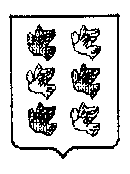 20.10.2020№ 6№ п/пНаименование имущества(объекта основных средств)Количество, шт.Цена, руб.Стоимость всего, руб.123451Рюкзак туристический 90 литров173 990,0067 830,002Полевая лаборатория161 300,0061 300,00